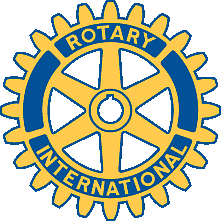 ROTARY CLUB OF INDIALANTICMentoring WorksheetWelcome to Rotary!The members of Indialantic Rotary are pleased to help you learn and explore the many facets of Rotary.  Completing the items listed below within the next 6 months will give you a broader view of the opportunities for Rotary service, and will earn you your blue badge._____________________________has been assigned as your mentor and will serve as your go-to person when you have any questions about your membership in Rotary.  Review this form with your mentor each month, and deliver it to the new member chair, Trina Downey, within 6 months of your induction.Action/Activity							Date CompletedRevised 2/2016Collect Happy Dollars at a meeting(See Sgt. At Arms to coordinate)Sit at each table at least once and introduce yourself.Log on to our website: www.indialanticrotary.org(your log on and password are your first initial and last name.)Announce visitors and guests at a meeting(see the secretary when you sign in)Schedule a program for the club.(see the President-Elect)Participate in a club service projectAttend a meeting at another clubJoin a committeeAttend a board meetingLog on to  www.myrotary.org 